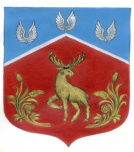 Администрация муниципального образования Громовское сельское поселение муниципального образования Приозерский муниципальный район  Ленинградской областиП О С Т А Н О В Л Е Н И ЕОт  29  июля 2013г                                         № 114Об утверждении долгосрочной  муниципальной целевой программы «Развитие части территории Громовское сельское поселение на 2013-2014 годы».В соответствии со статьей 33 Федерального закона Российской Федерации от 06 октября 2003 года № 131- ФЗ «Об общих принципах организации местного самоуправления в Российской Федерации», областным законом от 14 декабря 2012 года № 95-оз « О содействии развитию на части территорий муниципальных образований Ленинградской области иных форм местного самоуправления». Положения о бюджетном процессе в муниципальном образовании Громовоское сельское поселение Приозерский муниципальный район Ленинградской области, утвержденного советом депутатов  Громовское сельское поселение от 19.04.2012г. № 106, постановлением администрации Громовское сельское поселение от 03.07.2013г. №105 « О порядке принятия решения о разработке долгосрочных целевых программ МО Громовское сельское поселение, на формирование, реализации и порядке проведения и критериях оценки эффективности реализации долгосрочных целевых программ муниципальное образование Громовское сельское поселение», администрация МО Громовское сельское поселение ПОСТАНОВЛЯЕТ:Утвердить долгосрочную муниципальную целевую программу « Развитие части территорий Громовское сельское поселение на 2013- 2014год».Финансирование мероприятий долгосрочной целевой муниципальной программы «Развитие части территорий МО Громовское сельское поселение на 2013- 2014 год»производить в пределах ассигнований, предусмотренных на эти цели в бюджете МО Громовское сельское поселение на соответствующий финансовый год.Контроль за исполнением постановления возложить на заместителя главы администрации МО Громовское сельское поселение Кутузова А.П. Глава администрации                                                                                Иванова Л.ФИсп. Иванова С.В. 99-450										Разослано 2 в дело